Муниципальное общеобразовательное учреждение «Ново-Деревенская основнаяобщеобразовательная школа» муниципального образования –Путятинский муниципальный район Рязанской областиИНН  6212001945     КПП 621201001391491 Рязанская область Путятинский район п. НоваяДеревня  ул. Весенняя д.7      тел. 8(49146)2 55 67e-mail derevnya1960@mail.ruОтчет за 1 квартал 2018 года о проведенных мероприятиях по профилактике наркомании, алкоголизма и табакокурения.Ответственный за антинаркотическое воситание :Тимофеева Е.С.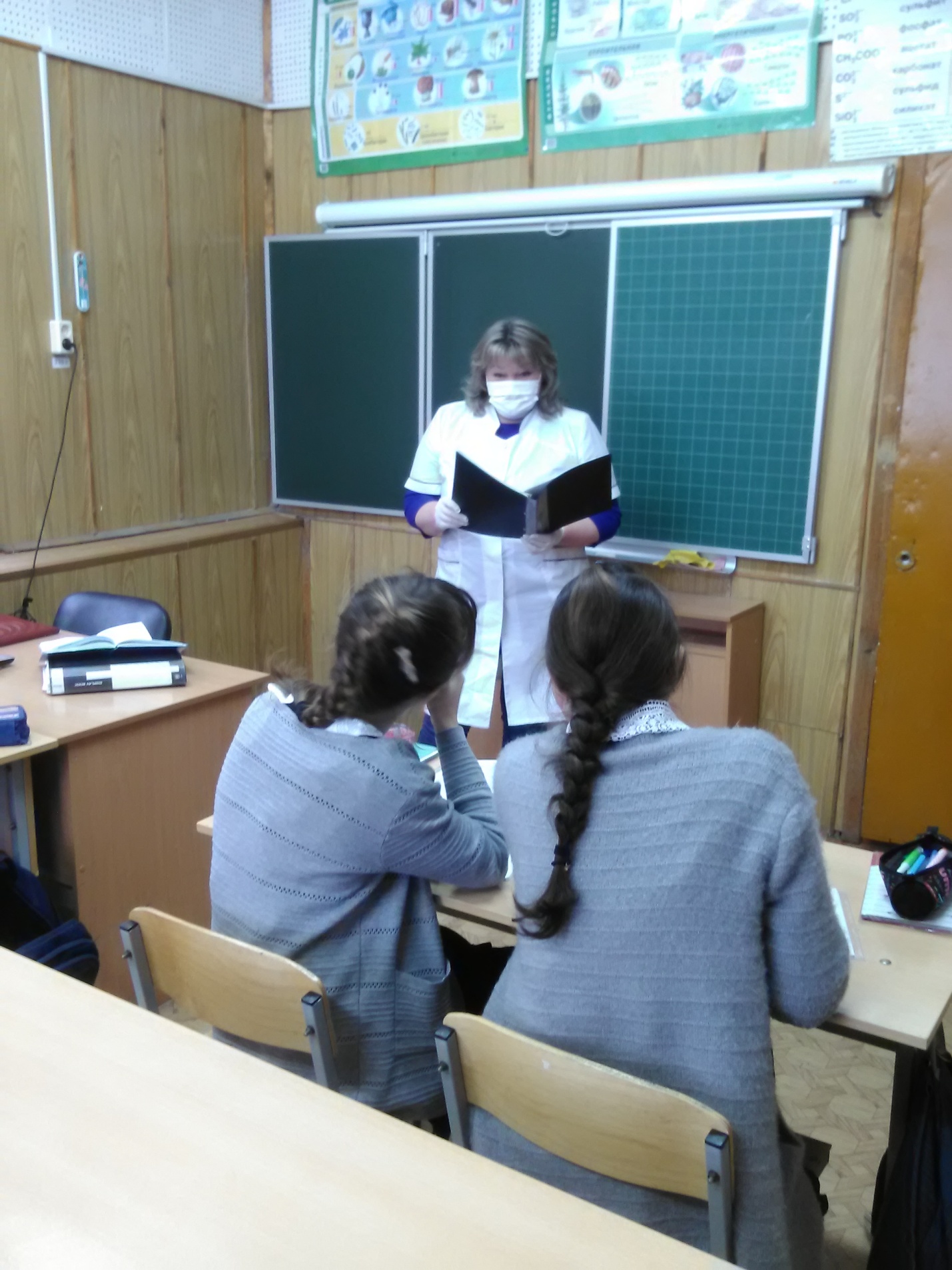 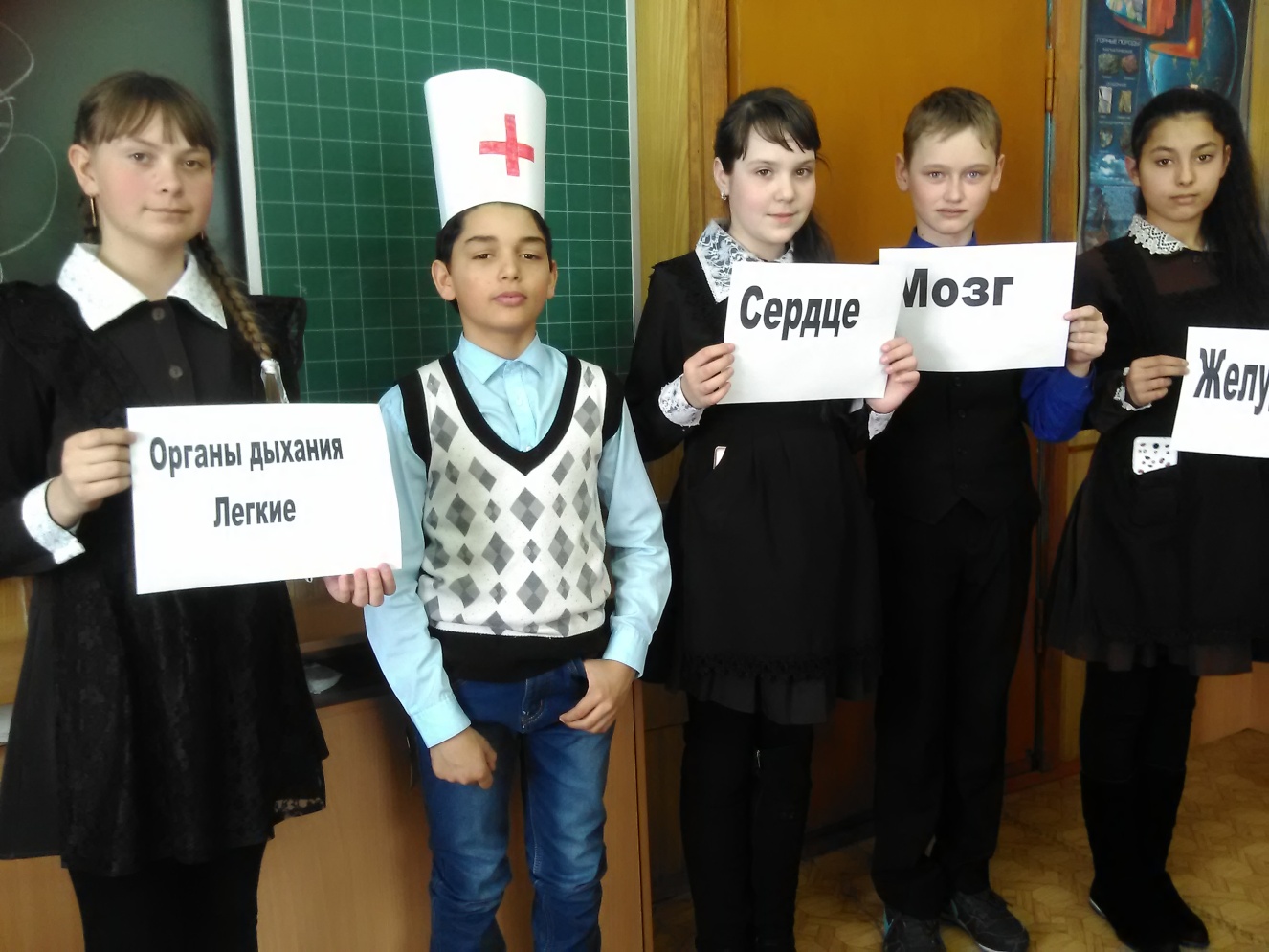 ДатаНаименование мероприятия(классное, общешкольное)ОтветственныйКоличествочеловекСМИ№ газеты, автор26.01.18 Беседа по соблюдению режима дня школьника в 5классе (классное)Кл. рукГудкова В.В5-09.02.18Кл. час «Наркомания – что это?» (классное- 8кл.)Кл. рук Кузнецова Ю.Г3-16.02.18Внеклассное мероприятие «Мы против курения!»(школьное 5-9кл)Ответственный за антинаркотическое воспитание :Тимофеева Е.С.17-15.03.18Беседа «Влияние вредных веществ на организм подростка» (классное 8-9 кл)Зав.ФАПом Колдаева С.Г.7-